Junior Infants 08/06/2020 – 12/06/2020Dear Parents,Please find listed below some suggestions which you may find helpful for Junior Infants. These suggestions are not prescriptive and are not intended to cause undue stress at this difficult time. Your child should complete all activities that you feel he/she is capable of. Many thanks for your co-operation and support.Best wishes to all the Junior Infants and their families. Kindest Regards,Ms Spruhan and Mr Hanley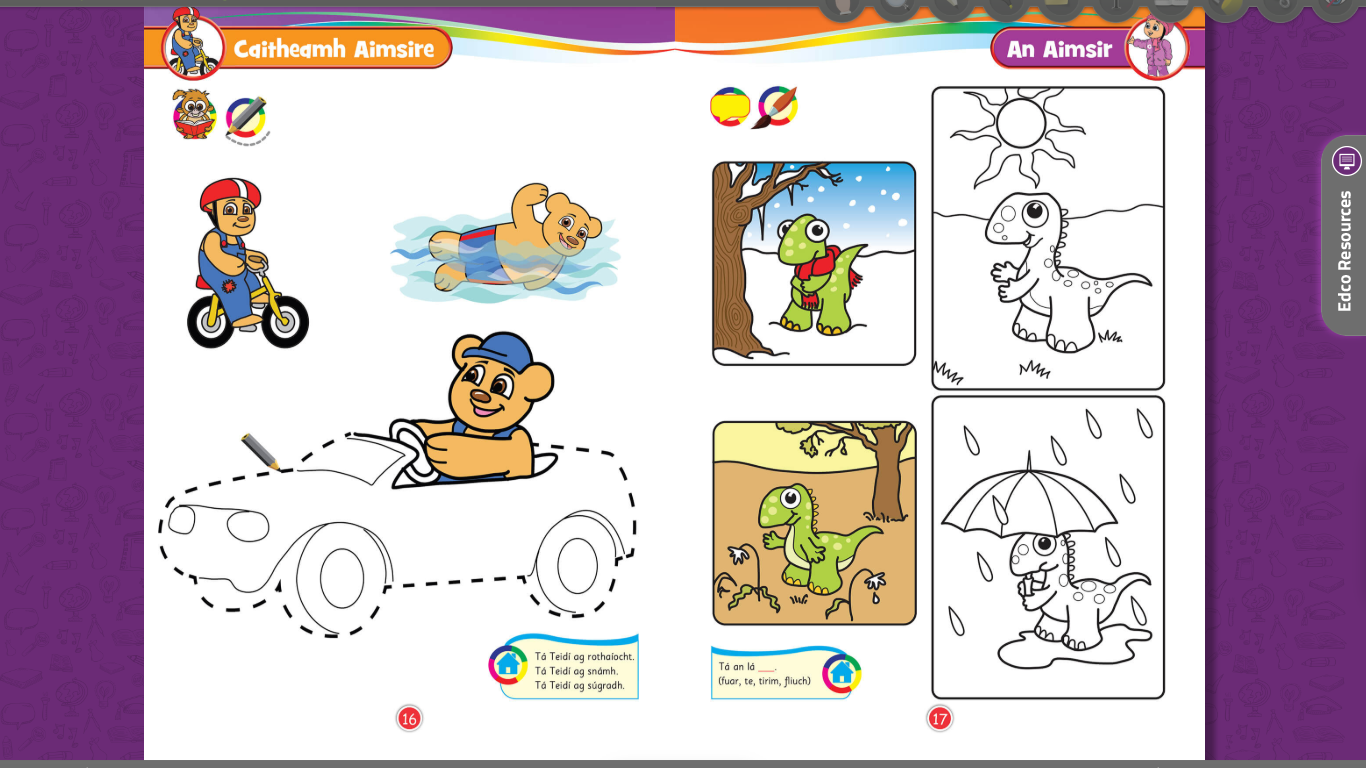 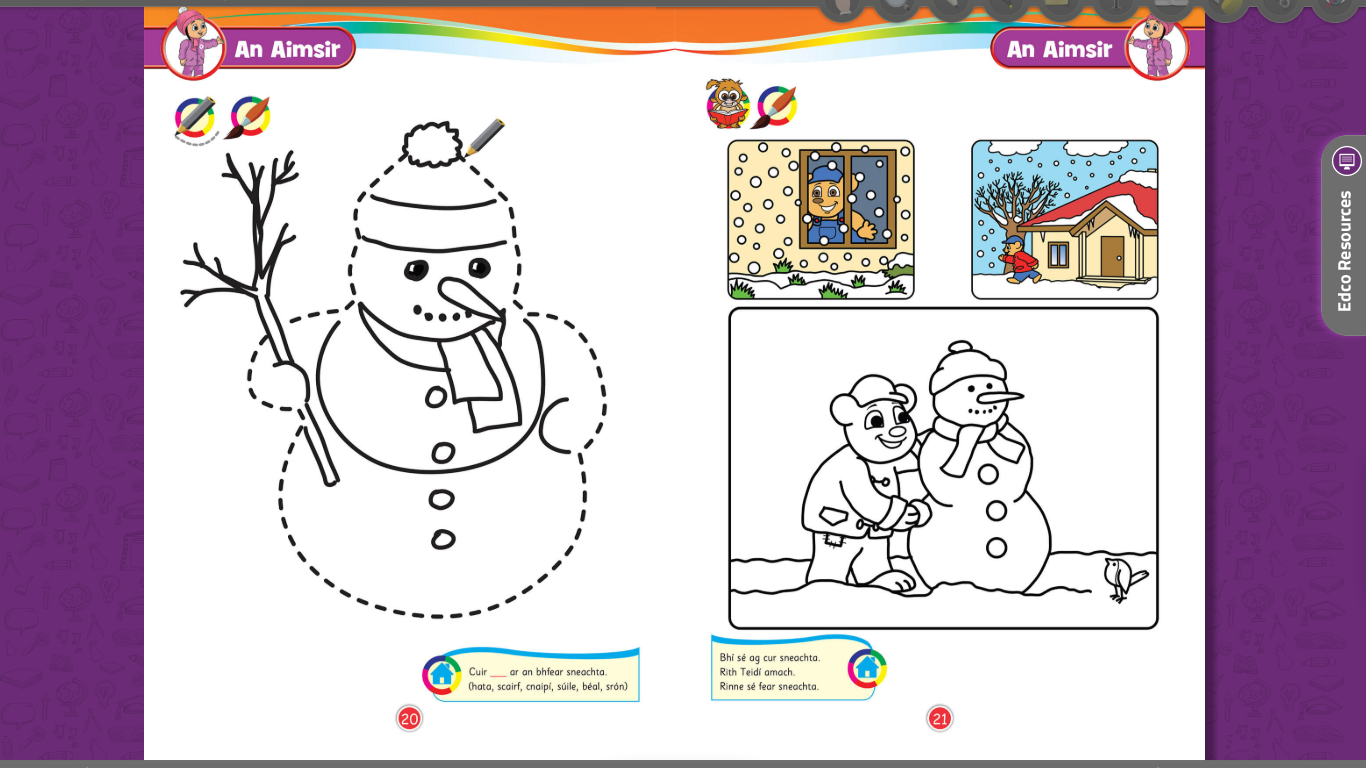 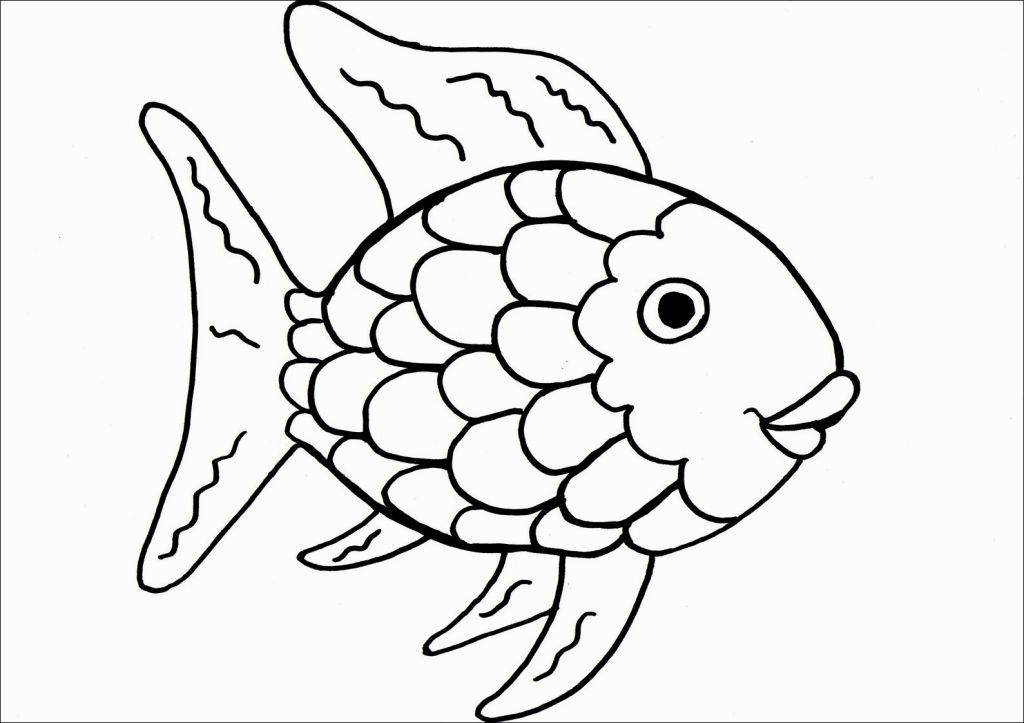 Resources:Please find ways to access our school books and programmes below.English:Jolly Phonics: You can register for free to access the Jolly Phonics programme which we use in school. Go to https://www.jollylearning.co.uk/covid-19-update-jolly-phonics-for-the-whiteboard-free-access/ Fill in the online form and a member of the Jolly Phonics team will get back to you with access. Other Jolly Phonics activities are available under ‘Activities and worksheets’ following this link: https://www.jollylearning.co.uk/resource-bank/All jolly jingles are available in this video: https://vimeo.com/106231366Additional videos are available on Mr. T’s Phonics YouTube Channel, available at: https://www.youtube.com/channel/UC7sW4j8p7k9D_qRRMUsGqyw using the Geraldine the Giraffe playlistReading:Our reading programme My Little Box is available on: www.edcolearning.ieUsername: primaryedcobooks       Password: edco2020Click login and then search ‘My Little Box’For those of you who require extra reading material for your child, we can also continue to use the following graded scheme, the Collins Big Cat e- readers. There is a selection of books at each level. This is free for the moment:https://connect.collins.co.uk/School/Portal.aspx?ReturnUrl=%2fschool%2fporal.aspxUsername: parents@harpercollins.co.ukPassword: Parents20!And click loginWriting:Our handwriting workbook Just Handwriting is available on: https://educateplus.ie/ppresource/just-handwriting-junior-infants-pre-cursive and clicking on ‘View onscreen ebook’Maths:Our maths workbook Planet Maths is available on: www.folensonline.ie Click ‘Register’, then click ‘Teacher’. Use your own details, email address and create a password, using prim20 as the roll number. Then press the ‘Activate my account’ in the email they send you. Search for ‘Planet Maths Junior Infants’ and click ‘ebook’Gaeilge:We use the Edco scheme Bua na Cainte for Gaeilge. This is an interactive scheme and the children are familiar with it. Edco have made this scheme free to download BUT it may be better suited to a laptop download as it is quite sizeable. The link for junior infants is as follows:http://edco.ie/buaAUsername: trial    Password: trialOur workbook Bua na Cainte A is available on: www.edcolearning.ieUsername: primaryedcobooks       Password: edco2020Click login and then search ‘Bua na Cainte A’P.E.: PE lessons availablehttps://www.gonoodle.comhttps://www.thebodycoach.com/blog/pe-with-joe-1254.htmlReligion:Veritas has made their resources free to parents.www.growinlove.ie email: trial@growinlove.iePassword: growinloveMonday 08.06.2020English:Phonics: Revise 42 Jolly Phonics sounds.Practice blending the following words: deep, sport, creep, main. (To practice blending words, you would say each individual sound, for example: d-ee-p. Then see if your child can put the sounds together to say the word deep. Then repeat this a few times with each word.)Practice blending and sounding out the –og word family: bog, cog, dog, fog, hog, jog, log, tog. (The children do not have to learn to spell these words, they should blend them and sound them out based on their Jolly Phonics sounds.)Reading:Revise Wow! pages 2-7.Writing:Just Handwriting: Complete the pages based on the sounds n and m. (This is the small supplementary copybook that the children used for handwriting homework.)Maths:Sing 10 Little Fishies. (YouTube) (Search: 10 Little Fishies/+ More Kids Songs/Super Simple Songs) Available at: https://www.youtube.com/watch?v=lf5lYxE0c5cComplete Planet Maths page 117. (If possible, please practice with concrete objects such as blocks, cubes, before completing the page in Planet Maths.)Gaeilge:Bua na Cainte A:Revise the following on the interactive online resources: An Aimsir Ceachtanna 1, 2, 3.S.E.S.E. linked with S.P.H.E.:Listen to The Rainbow Fish by Marcus Pfister. (YouTube) (Search: The Rainbow Fish/Storytime Bunnies) Available at: https://www.youtube.com/watch?v=JhYIJSvE0nURecall and retell the story in sequence.The Rainbow Fish explores the theme of friendship and highlights the importance of sharing. Discuss using the following as a guide:Name three of your friends.What games do you like to play with your friends?Have you ever been left out of a game?How did that make you feel?Have you ever left anyone out of a game?Name three ways that you can be a good friend to someone?Have you ever been a good friend to someone? How?Have you ever not been a good friend to someone? How?Is it good to share? Why?Name three things that it is good to share with others.Draw a picture of someone being a good friend.Tuesday 09.06.2020English:Phonics: Revise 42 Jolly Phonics sounds.Practice blending the following words: moan, speed, aim, faint. (To practice blending words, you would say each individual sound, for example: m-oa-n. Then see if your child can put the sounds together to say the word moan. Then repeat this a few times with each word.)Practice blending and sounding out the –og word family: bog, cog, dog, fog, hog, jog, log, tog. (The children do not have to learn to spell these words, they should blend them and sound them out based on their Jolly Phonics sounds.)Reading:Revise Wow! pages 8-13.Writing:Just Handwriting: Complete the pages based on the sounds h and s. (This is the small supplementary copybook that the children used for handwriting homework.)Maths:Sing 10 Little Fishies. (YouTube) (Search: 10 Little Fishies/+ More Kids Songs/Super Simple Songs) Available at: https://www.youtube.com/watch?v=lf5lYxE0c5cComplete Planet Maths page 118. (If possible, please practice with concrete objects such as blocks, cubes, before completing the page in Planet Maths.)Gaeilge:Bua na Cainte A:Complete the following in the book: page 17.Music: Learn Rainbow Fish Song. (YouTube) (Search: Rainbow Fish Song/I Like Singing Songs) Available at: https://www.youtube.com/watch?v=TzgpA86x94UWednesday 10.06.2020English:Phonics: Revise 42 Jolly Phonics sounds.Practice blending the following words: vet, well, grip, pack. (To practice blending words, you would say each individual sound, for example: v-e-t. Then see if your child can put the sounds together to say the word vet. Then repeat this a few times with each word.)Practice blending and sounding out the –og word family: bog, cog, dog, fog, hog, jog, log, tog. (The children do not have to learn to spell these words, they should blend them and sound them out based on their Jolly Phonics sounds.)Reading:Revise Wow! pages 14-19.Writing:Just Handwriting: Complete the pages based on the sounds e and i. (This is the small supplementary copybook that the children used for handwriting homework.)Maths:Sing 10 Little Fishies. (YouTube) (Search: 10 Little Fishies/+ More Kids Songs/Super Simple Songs) Available at: https://www.youtube.com/watch?v=lf5lYxE0c5cComplete Planet Maths page 119. (If possible, please practice with concrete objects such as blocks, cubes, before completing the page in Planet Maths.) Gaeilge:Bua na Cainte A:Revise the following on the interactive online resources: An Aimsir Ceachtanna 4, 5.Art:Decorate the attached template of The Rainbow Fish using materials of your choice, for example, crayons, colouring pencils, markers, paint, glitter, tin foil, etc.Thursday  11.06.2020English:Phonics: Revise 42 Jolly Phonics sounds.Practice blending the following words: grit, west, peep, horn. (To practice blending words, you would say each individual sound, for example: g-r-i-t. Then see if your child can put the sounds together to say the word grit. Then repeat this a few times with each word.)Practice blending and sounding out the –og word family: bog, cog, dog, fog, hog, jog, log, tog. (The children do not have to learn to spell these words, they should blend them and sound them out based on their Jolly Phonics sounds.)Reading:Revise Wow! pages 20-25.Writing:	Just Handwriting: Complete the pages based on the sounds l and t. (This is the small supplementary copybook that the children used for handwriting homework.)    Maths:Sing 10 Little Fishies. (YouTube) (Search: 10 Little Fishies/+ More Kids Songs/Super Simple Songs) Available at: https://www.youtube.com/watch?v=lf5lYxE0c5cComplete Planet Maths page 120.Gaeilge:Bua na Cainte A:Complete the following on the interactive online resources: An Aimsir Ceachtanna 6, 7.Drama:How might the following sea creatures move?:Fish – wiggle your headOctopus – wiggle your arms and legsCrab/Lobster – tiny and sharp stepsSea Turtle – slow, smooth movementMove like these sea creatures when listening to Rainbow Fish Song.Listen once again to The Rainbow Fish by Marcus Pfister. Whenever you hear the word “fish”, wiggle your head like a fish.Friday 12.06.2020English:Phonics: Revise 42 Jolly Phonics sounds.Practice blending the following words: pork, sweet, street, pain. (To practice blending words, you would say each individual sound, for example: p-or-k. Then see if your child can put the sounds together to say the word pork. Then repeat this a few times with each word.)Choose, write and draw a picture of four words from the –og word family: bog, cog, dog, fog, hog, jog, log, tog. Reading:Revise Wow! pages 26-30. Writing:Writing –og words. Please see the phonics activity based on the –og word family above.Maths:Sing 10 Little Fishies. (YouTube) (Search: 10 Little Fishies/+ More Kids Songs/Super Simple Songs) Available at: https://www.youtube.com/watch?v=lf5lYxE0c5cComplete Planet Maths page 121. (If possible, please practice with concrete objects such as blocks, cubes, before completing the page in Planet Maths.)Gaeilge:Bua na Cainte A:Complete the following in the book: page 20.P.E.:Choose from Go Noodle or The Body Coach.Religion:Practice the following prayers which can be found on the back cover of Grow in Love: The Sign of the Cross, Glory be to the Father, Morning Prayer, Night Prayer, Grace before Meals, Grace after Meals, Prayer to Guardian Angel.